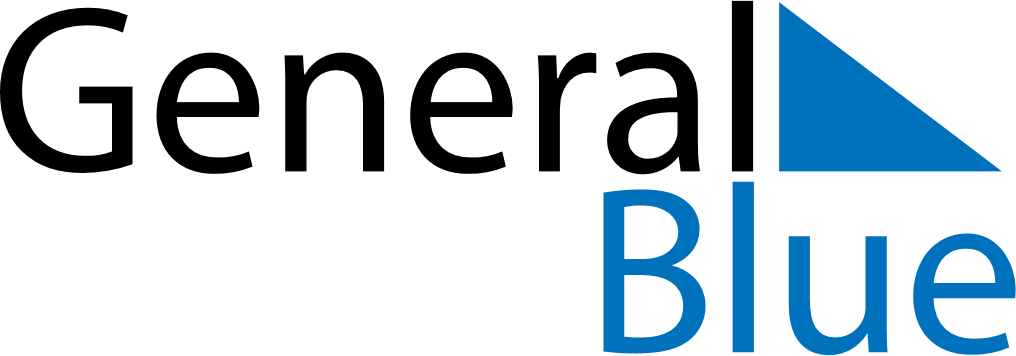 June 2024June 2024June 2024June 2024June 2024June 2024June 2024San Luis, Pinar del Rio, CubaSan Luis, Pinar del Rio, CubaSan Luis, Pinar del Rio, CubaSan Luis, Pinar del Rio, CubaSan Luis, Pinar del Rio, CubaSan Luis, Pinar del Rio, CubaSan Luis, Pinar del Rio, CubaSundayMondayMondayTuesdayWednesdayThursdayFridaySaturday1Sunrise: 6:50 AMSunset: 8:15 PMDaylight: 13 hours and 24 minutes.23345678Sunrise: 6:50 AMSunset: 8:15 PMDaylight: 13 hours and 24 minutes.Sunrise: 6:50 AMSunset: 8:15 PMDaylight: 13 hours and 25 minutes.Sunrise: 6:50 AMSunset: 8:15 PMDaylight: 13 hours and 25 minutes.Sunrise: 6:50 AMSunset: 8:16 PMDaylight: 13 hours and 25 minutes.Sunrise: 6:50 AMSunset: 8:16 PMDaylight: 13 hours and 26 minutes.Sunrise: 6:50 AMSunset: 8:17 PMDaylight: 13 hours and 26 minutes.Sunrise: 6:50 AMSunset: 8:17 PMDaylight: 13 hours and 27 minutes.Sunrise: 6:50 AMSunset: 8:17 PMDaylight: 13 hours and 27 minutes.910101112131415Sunrise: 6:50 AMSunset: 8:18 PMDaylight: 13 hours and 27 minutes.Sunrise: 6:50 AMSunset: 8:18 PMDaylight: 13 hours and 28 minutes.Sunrise: 6:50 AMSunset: 8:18 PMDaylight: 13 hours and 28 minutes.Sunrise: 6:50 AMSunset: 8:18 PMDaylight: 13 hours and 28 minutes.Sunrise: 6:50 AMSunset: 8:19 PMDaylight: 13 hours and 28 minutes.Sunrise: 6:50 AMSunset: 8:19 PMDaylight: 13 hours and 28 minutes.Sunrise: 6:50 AMSunset: 8:19 PMDaylight: 13 hours and 29 minutes.Sunrise: 6:50 AMSunset: 8:20 PMDaylight: 13 hours and 29 minutes.1617171819202122Sunrise: 6:51 AMSunset: 8:20 PMDaylight: 13 hours and 29 minutes.Sunrise: 6:51 AMSunset: 8:20 PMDaylight: 13 hours and 29 minutes.Sunrise: 6:51 AMSunset: 8:20 PMDaylight: 13 hours and 29 minutes.Sunrise: 6:51 AMSunset: 8:21 PMDaylight: 13 hours and 29 minutes.Sunrise: 6:51 AMSunset: 8:21 PMDaylight: 13 hours and 29 minutes.Sunrise: 6:51 AMSunset: 8:21 PMDaylight: 13 hours and 29 minutes.Sunrise: 6:51 AMSunset: 8:21 PMDaylight: 13 hours and 29 minutes.Sunrise: 6:52 AMSunset: 8:21 PMDaylight: 13 hours and 29 minutes.2324242526272829Sunrise: 6:52 AMSunset: 8:22 PMDaylight: 13 hours and 29 minutes.Sunrise: 6:52 AMSunset: 8:22 PMDaylight: 13 hours and 29 minutes.Sunrise: 6:52 AMSunset: 8:22 PMDaylight: 13 hours and 29 minutes.Sunrise: 6:52 AMSunset: 8:22 PMDaylight: 13 hours and 29 minutes.Sunrise: 6:53 AMSunset: 8:22 PMDaylight: 13 hours and 29 minutes.Sunrise: 6:53 AMSunset: 8:22 PMDaylight: 13 hours and 29 minutes.Sunrise: 6:53 AMSunset: 8:22 PMDaylight: 13 hours and 29 minutes.Sunrise: 6:54 AMSunset: 8:23 PMDaylight: 13 hours and 28 minutes.30Sunrise: 6:54 AMSunset: 8:23 PMDaylight: 13 hours and 28 minutes.